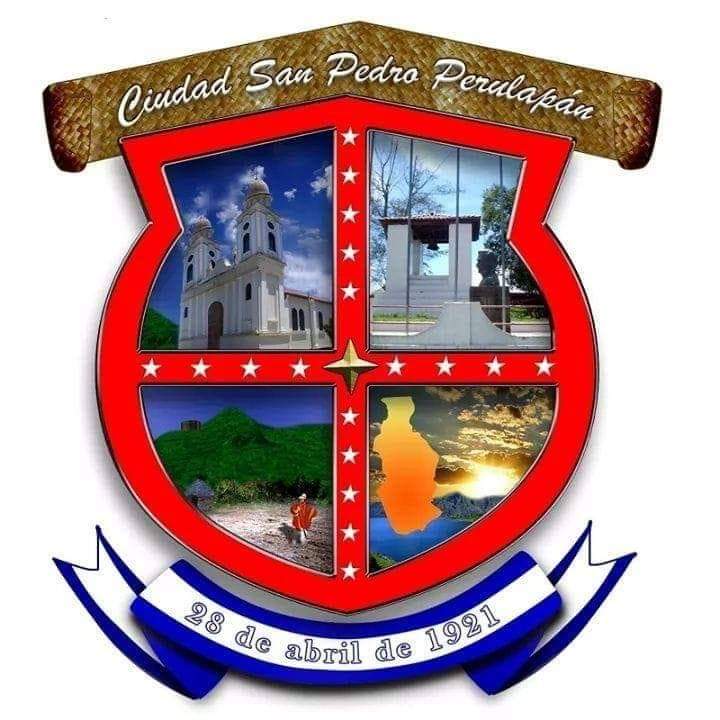 		Alcaldía Municipal San Pedro Perulapán,Departamento De CuscatlánUNIDAD DE PROYECCION SOCIAL Y PARTICIPACION CIUDADANAACTA DE REUNION PARA LA CONFORMACION DE DIRECTIVA DEL CANTON:La Loma, Sector La GuadalupeMUNICIPIO DE SAN PEDRO PERULAPAN, DEPARTAMENTO DE CUSCATLAN:En la calle principal del sector La Guadalupe  del municipio de San Pedro Perulapán, Departamento de Cuscatlán, a las 14:00 horas del día 23 de febrero del dos mil diecinueve.Reunidos los abajo firmantes, con el objetivo de garantizar y dar fe de la asamblea general del cantón La Loma, Sector Guadalupe, de este municipio, y con el fin de llegar a acuerdos de conformación de directiva en el lugar señalados para celebrar asamblea general de dicha comunidad, que luego del debate se obtuvo el resultado siguiente:El señor Herbert Alcides Vivas Promotor social de la municipalidad líder de la comunidad dio inicio a la asamblea general de la comunidad que asistió a la reunión, dando a conocer la agenda a desarrollar  siguiente:SaludoEstablecimiento del quorumElección de la asociación de desarrollo comunal de cantón La Loma, sector La Guadalupe. Palabras de cierreEl señor Herbert Alcides Vivas Promotor social dio la bienvenida  y comprobó el quorum necesario para llevar a cabo la asamblea general la cual asistieron 35 miembros de la comunidad.El señor Vicente López, dio su punto de vista para la conformación de la Directiva, así mismo la asamblea general hizo las propuestas  y salieron  electos a mano alzada  los miembros, quedando conformada en el siguiente orden:La Señorita Ana Maria Delgado dio las palabras de cierre agradeciendo a los miembros que asistieron a dicha asamblea y a las autoridades de la municipalidad presente.No habiendo más que hacer constar se da por finalizado la reunión a las diecisiete horas con quince minutos de este día y para mayor constancia firmamos:Nota: se anexan los listados de asistencia de la asamblea generalMIEMBRO DE LA DIRECTIVA ELECTOSMIEMBRO DE LA DIRECTIVA ELECTOSCARGONOMBREPresidenteVicente López LópezVice-presidenteEnrique Antonio Delgado SecretarioJosé Arnoldo RosalesTesoreroNelson Ellis RosalesSindicoAna María DelgadoPrimer vocalMiguel Ángel RiveraSegundo vocalJosé Héctor Delgado Tercer vocalDora Alicia AguilónCuarto vocalDaniel García RamírezQuinto vocalAna Delmi Ascencio LópezSexto vocalJuan Miguel Delgado